Sokol Vadim AleksandrovichExperience:Position applied for: 4th EngineerDate of birth: 28.04.1989 (age: 28)Citizenship: UkraineResidence permit in Ukraine: NoCountry of residence: UkraineCity of residence: KhersonContact Tel. No: +38 (099) 972-51-60E-Mail: sokol28041989@mail.ruU.S. visa: NoE.U. visa: NoUkrainian biometric international passport: Not specifiedDate available from: 21.06.2013English knowledge: GoodMinimum salary: 2500 $ per monthPositionFrom / ToVessel nameVessel typeDWTMEBHPFlagShipownerCrewing4th Engineer07.12.2012-19.04.2013SkarpoeMulti-Purpose Vessel4508MAK1850CyprusDiania ShippingMarlow Navigation4th Engineer08.03.2012-15.09.2012MedonegaMulti-Purpose Vessel6804.50MAN B&W3000CyprusNikelby ShippingMarlow NavigationMotorman 2nd class01.05.2011-29.10.2011FalsterMulti-Purpose Vessel4350MAK2880CyprusReider Shipping Bus GroupMarlow NavigationMotorman 2nd class10.07.2010-08.01.2011MedarcticMulti-Purpose Vessel6804.50MAN B&W3000CyprusReider Shipping Bus GroupMarlow NavigationEngine Cadet23.09.2008-17.01.2009AglaiaContainer Ship17160sulzer17760Marshal islandsLantau IceMarlow Navigation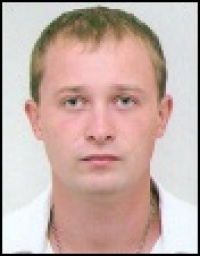 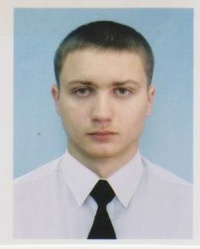 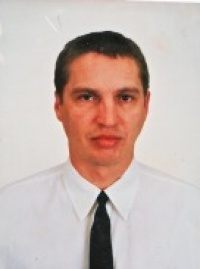 